Тест по окружающему миру за 2 четвертьУзнай время года:Пусты поля,Мокнет земля,День убывает…Когда это бывает?А) веснойБ) осеньюВ) зимойОсенью животные и растения готовятся к ….А) летуБ) веснеВ) зимеОсенью часто идёт:А) снегБ) градВ) дождьПора, когда с деревьев облетают листья, называется:А) ураганБ) листопадВ) снегопадК осенним явлениям в неживой природе не относится:А) похолоданиеБ) появление инеяВ) ледоставГ) увядание травК осенним явлениям в живой природе не относится:А) листопадБ) отлёт перелётных птицВ) заморозкиУзнай созвездие по описанию:Это созвездие можно увидеть на небе в любое время года. Его главные звёзды образуют фигуру большой ковш.А) КассиопеяБ) ЛебедьВ) Большая медведицаУзнай созвездие по рисунку:   А) Лебедь      Б) Орион       В) Большая медведица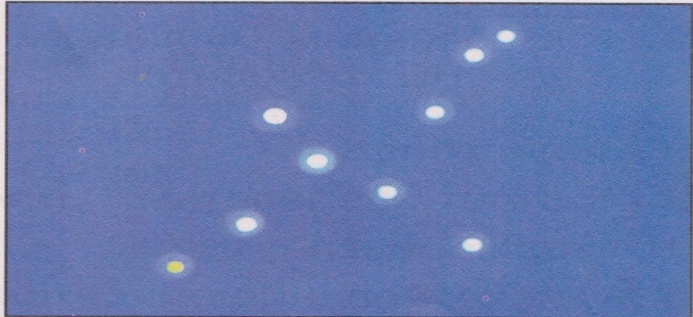 У каких растений один твёрдый, одревесневший стебель?А) у деревьевБ) у кустарниковВ) у травянистых растенийОтметь листья хвойного растения.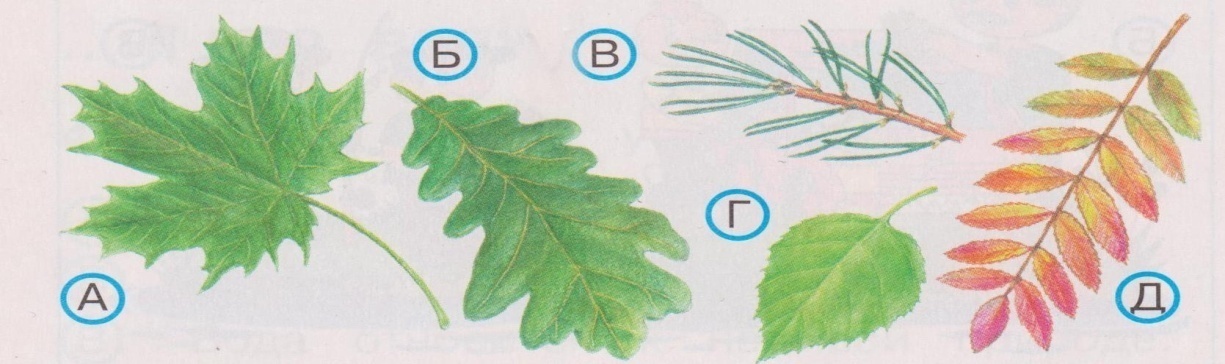 Отметь на рисунке кустарник.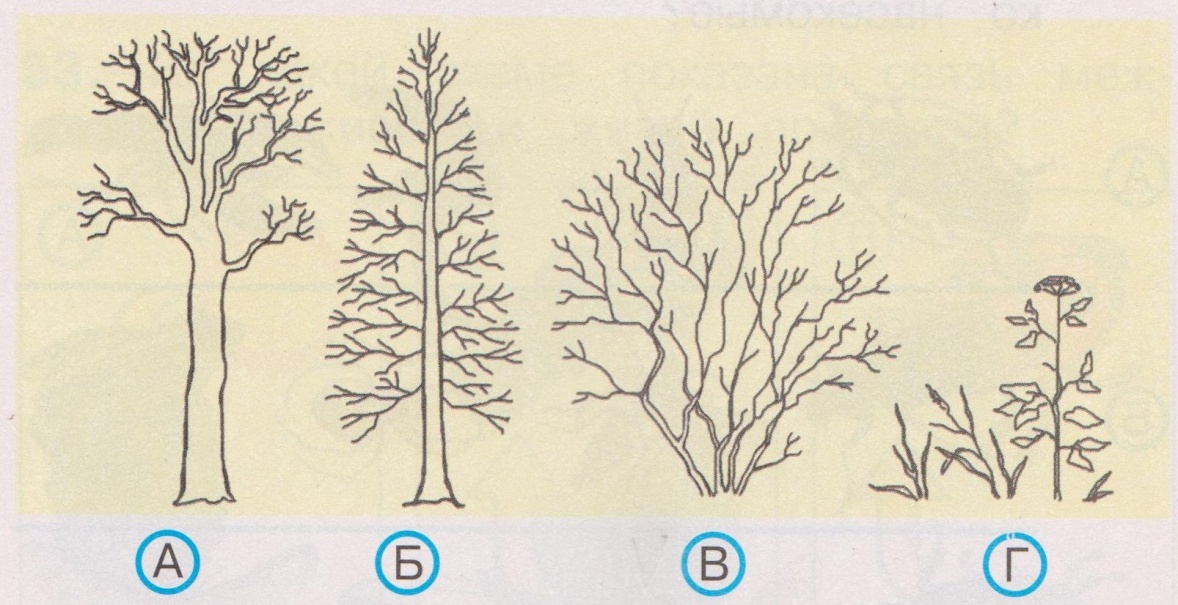 В каком ответе перечислены только травянистые растения?А) сосна, дуб, клёнБ) ель, орешник, одуванчикВ) подорожник, репейник, крапива